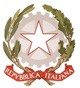 ISTITUTODI ISTRUZIONESECONDARIA SUPERIORE"ARCHIMEDE"Via Sipione, 147 - 96019 Rosolini (SR)  Tel.0931/502286 – Fax: 0931/850007e-mail: sris017003@istruzione.it - sris017003@pec.istruzione.itC.F. 83001030895 - Cod. Mecc. SRIS017003Codice Univoco Ufficio: UF5C1Ywww.istitutosuperiorearchimede.edu.itA.S. 202___/202___VERBALEOPERAZIONI DI SCRUTINIO PER ESAMI INTEGRATIVIOggi, [[XDATA]],alle ore …….., nei locali dell'Istituto di Istruzione Superiore Archimede di Rosolini di via Sipione 147, Lab. Linguistico, si è riunita la commissione composta dal consiglio della classe[[XCL]][[XSEZ]][[XSPEC]] (ex a.s 2022/2023) e dei docenti delle discipline da integrare, per procedere alle operazioni di scrutinio degli esami integrativi alla classe _______ Indirizzo di Studio _____________________--/Verbalizza la prof.ssa …………………... Presiede la riunione la Dirigente Scolastica, Dott.ssa Maria Teresa Cirmena.Risultano presenti alle operazioni di scrutinio:Componenti CDC [[XTDOCENTI_CLASSE]]COMPONENTIAGGIUNTI PER LE DISCIPLINE DEGLI ANNI SCOLASTICI PRECEDENTIIl Presidente, accertata la validità della seduta, prima di dare inizio alle operazioni di scrutinio, premette che tutti i presenti sono tenuti all'obbligo dellastretta osservanza del segreto d'ufficio, richiama le disposizioni vigenti in materia di scrutini e sui criteri stabiliti dal PTOF, deliberati dal CD.Tutti i docenti concordano nel sottolineare la regolarità delle operazioni d’esame, svoltesi  giusta convocazione tramite Circolare n………….. e successive. Si evidenzia quanto segue:Le prove scritte,sono depositate agli atti, corredate dalle griglie di valutazione Le prove orali si sono svolte in data ………….. con formulazione finale del voto per le rispettive discipline.Gli esitidelle prove sono stati trascritti sui relativi verbali e consegnati agliatti, presso la segreteria didatticaLa Dirigente Scolastica procede all'esame, insieme ai Docenti, delle proposte di valutazione formulate per il seguente candidato:NOME E COGNOME il quale ha presentato istanza per l'ammissione alla classe ____^ …………………….....Si procede a deliberare i voti per ciascuna disciplina. I voti vengono approvati all'unanimità.I voti vengono stampati su apposito Tabellone la cui copia si allega al presente verbale che costituisce parteintegrante.Nel seguente prospetto vengono riportate le valutazioni medie del/della candidato/a nelle singole discipline(Nota: i giudizi nelle singole discipline si evincono dai verbali).Sono dichiarati AMMESSI alla classe ____^ Indirizzo ______________________i seguenti candidati:COGNOME NOME COGNOME  NOMEIl Consiglio di Classe passa quindi all’attribuzione del credito scolastico degli studenti dichiarati idonei, secondo quanto previsto nella Tabella C, D.M. 99/2009, e sulla base dei criteri stabiliti nel Collegio Docenti.Al termine dello scrutinio risultano la commissione delibera all'unanimità la NON AMMISSIONE alla classe____^ Indirizzo ______________________(per i non ammessi occorre elaborare un giudizio, in cui sia specificata la motivazione della non ammissione)Per gli studenti non ammessi verrà inviata opportuna comunicazione alle famiglie tramite ufficio didattica.Tutte le decisioni sono state assunte all'unanimità.Il presente verbale, viene letto, approvato e sottoscritto all'unanimità.La seduta è tolta alle ore ___:_______IL SEGRETARIOVERBALIZZANTEILPRESIDENTELa Dirigente Scolasticadott.ssa Maria Teresa CirmenaLA COMMISSIONEDOCENTEDISCIPLINEItaliano - StoriaMatematicaIngleseDocenteDisciplineSTUDENTEe idoneità alla classeDISCIPLINEVoto DISCIPLINANOME E COGNOMEIdoneità alla classeNOME E COGNOMEIdoneità alla classeNOME E COGNOMEIdoneità alla classeNOME E COGNOMEIdoneità alla classeNOME E COGNOMEIdoneità alla classeNOME E COGNOMEIdoneità alla classeNOME E COGNOMEIdoneità alla classeNOME E COGNOMEIdoneità alla classeNOME E COGNOMEIdoneità alla classeNOME E COGNOMEIdoneità alla classeNOME E COGNOMEIdoneità alla classeNOME E COGNOMEIdoneità alla classeNOME E COGNOMEIdoneità alla classeNOME E COGNOMEIdoneità alla classeNOME E COGNOMEIdoneità alla classeNOME E COGNOMEIdoneità alla classeNOME E COGNOMEIdoneità alla classeNOME E COGNOMEIdoneità alla classeNOME E COGNOMEIdoneità alla classeNOME E COGNOMEIdoneità alla classeSTUDENTECOGNOME E NOMECredito attribuitoIII annoCredito attribuitoIV annoNOME COGNOME in stampatelloFIRMA